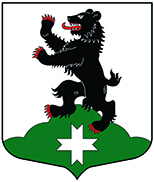 Муниципальное образование«Бугровское сельское поселение»Всеволожского муниципального района   Ленинградской областиСОВЕТ ДЕПУТАТОВРЕШЕНИЕ  17.05.2017                                                                                                                               № 12            п.БугрыО внесении изменений в решение Совета                                                                                      депутатов от 21.12.2016 № 63«О бюджете муниципального образования                                                                                           «Бугровское сельское поселение» Всеволожскогомуниципального района  Ленинградской области на 2017 год»   На основании Бюджетного кодекса Российской Федерации, Федерального закона Российской Федерации от 06.10.2003 № 131-ФЗ «Об общих принципах организации местного самоуправления в Российской Федерации», рассмотрев представленные администрацией МО «Бугровское сельское поселение» Всеволожского муниципального района Ленинградской области предложения по внесению изменений в бюджет МО «Бугровское сельское поселение», Совет депутатов муниципального образования «Бугровское сельское поселение» Всеволожского муниципального района Ленинградской области, р е ш и л:                                                     1. Внести в решение Совета депутатов от 21 декабря 2016 года  № 63 «О бюджете муниципального образования «Бугровское сельское поселение» на 2017 год»   следующие изменения:Пункт 1 статьи 1 читать в новой редакции: « Утвердить основные характеристики бюджета МО «Бугровское сельское поселение» на 2017 год:прогнозируемый общий объем доходов бюджета МО «Бугровское сельское поселение» в сумме 141 158,7  тысяч рублей;общий объем расходов бюджета МО «Бугровское сельское поселение» в сумме 171 493,5  тысяч  рублей;прогнозируемый дефицит бюджета МО «Бугровское сельское поселение» в сумме 30 334,8 тысяч  рублей1.2. Пункт 3 статьи 1 читать в новой редакции: «Утвердить объем резервного фонда МО «Бугровское сельское поселение» на 2017 год в сумме 470,8 тысяч рублей».1.3. Приложение 1 «Источники внутреннего финансирования дефицита бюджета МО «Бугровское сельское поселение» на 2017 год» утвердить в новой редакции (приложение 1 к настоящему решению). 1.4. Приложение 2 «Доходы     бюджета МО «Бугровское сельское поселение» на 2017 год» утвердить в новой редакции (приложение 2 к настоящему решению).1.5. Приложение 3 «Безвозмездные поступления от бюджетов других уровней в бюджет МО «Бугровское сельское поселение» на 2017 год» утвердить в новой редакции (приложение 3 к настоящему решению).1.6. Приложение 6 «Распределение бюджетных ассигнований по целевым статьям (муниципальным программам МО «Бугровское сельское поселение»  и непрограммным направлениям деятельности) группам и подгруппам видов расходов бюджетов, а также по разделам и подразделам классификации расходов бюджета на 2017 год» утвердить в новой редакции (приложение 4  к настоящему решению).1.7. Приложение 7 «Ведомственная структура бюджета муниципального образования «Бугровское сельское поселение» на 2017 год» утвердить в новой редакции (приложение 5  к настоящему решению).   2. Настоящее решение подлежит официальному опубликованию и вступает в силу после его официального опубликования.Председатель Совета депутатов  МО «Бугровское сельское поселение                                          Г.И.Шорохов          